ΔΕΛΤΙΟ ΤΥΠΟΥ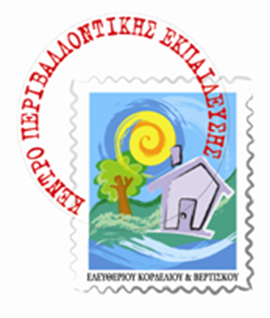 4η Εκπαιδευτική Συνάντηση  «Μια πόλη για όλους»Μαθητές και εκπαιδευτικοί εκφράζουν τις προσδοκίες τους για μια Βιώσιμη ΠόληΠερίπου 500 μαθητές της Πρωτοβάθμιας και της Δευτεροβάθμιας Εκπαίδευσης που στη διάρκεια της σχολικής χρονιάς μελέτησαν τη γειτονιά τους και την πόλη τους μαζί με τους εκπαιδευτικούς τους, συγκεντρώνονται στο Δημαρχείο της Θεσσαλονίκης για να εκφράσουν τις απόψεις, τις ανάγκες και τα οράματα τους για τα διάφορα ζητήματα της καθημερινότητάς τους στην πόλη τους.Από τις 9.00 ως τις 13.30, την Παρασκευή 15 Απριλίου 2015, στο Δημαρχιακό Μέγαρο Θεσσαλονίκης οι μαθητές θα συζητήσουν θέματα της καθημερινότητας της πόλης μας με εκπροσώπους του Δήμου ή άλλων φορέων της πόλης μας, θα παρουσιάσουν θεατρικά δρώμενα και θα συμμετέχουν σε δημιουργικά εργαστήρια κόμικς, γκράφιτι, κηπουρικής, κατασκευής φωλιών για πουλιά, πόστερ κ.ά.Τα θέματα στα οποία θα εστιάσει η εκδήλωση είναι: Ένα σχολείο ανοικτό στην πόλη, Μια πόλη που ακούει τη φωνή μας, Ελεύθεροι χώροι για τους νέους στην πόλη, Μετακίνηση - Προσβασιμότητα στην πόλη, Πολιτισμός – Τέχνη – Ψυχαγωγία στην πόλη, Άθληση και πόλη, Φύση και πόλη, Αλληλεγγύη και πόλη, Τεχνολογία-«Εφαρμογές» για την πόλη, Μια καθαρή πόλη.Η συνάντηση πραγματοποιείται για 4η συνεχή χρονιά στο πλαίσιο του δικτύου περιβαλλοντικής εκπαίδευσης «Βιώσιμη πόλη» που συντονίζει το Κέντρο Περιβαλλοντικής Εκπαίδευσης Ελευθερίου Κορδελιού και Βερτίσκου, με τη συνεργασία του Δήμου Θεσσαλονίκης (Διεύθυνση Διαχείρισης Αστικού Περιβάλλοντος - Τμήμα Περιβαλλοντικών Δράσεων) και των Γραφείων Περιβαλλοντικής Εκπαίδευσης των Διευθύνσεων Πρωτοβάθμιας και Δευτεροβάθμιας Εκπαίδευσης Ανατολικής και Δυτικής Θεσσαλονίκης. Πληροφορίες στο τηλ. 2310 707150Το Κέντρο Περιβαλλοντικής Εκπαίδευσης (ΚΠΕ) Ελευθερίου Κορδελιού & Βερτίσκου, είναι φορέας του Υπουργείου Παιδείας Έρευνας και Θρησκευμάτων. Λειτουργεί από το 1995 με σκοπό την προώθηση της Περιβαλλοντικής Εκπαίδευσης και της Εκπαίδευσης για την Αειφορία στο εκπαιδευτικό σύστημα αλλά και στην κοινωνία γενικότερα. Το ΚΠΕ σχεδιάζει και υλοποιεί εκπαιδευτικά προγράμματα για μαθητές, επιμορφωτικά προγράμματα για εκπαιδευτικούς και ενήλικες και συνεργάζεται για την επίτευξη των στόχων του με φορείς, οργανισμούς και ιδρύματα σε τοπικό και διεθνές επίπεδο. Ιστοσελίδα: http://www.kpe-thess.gr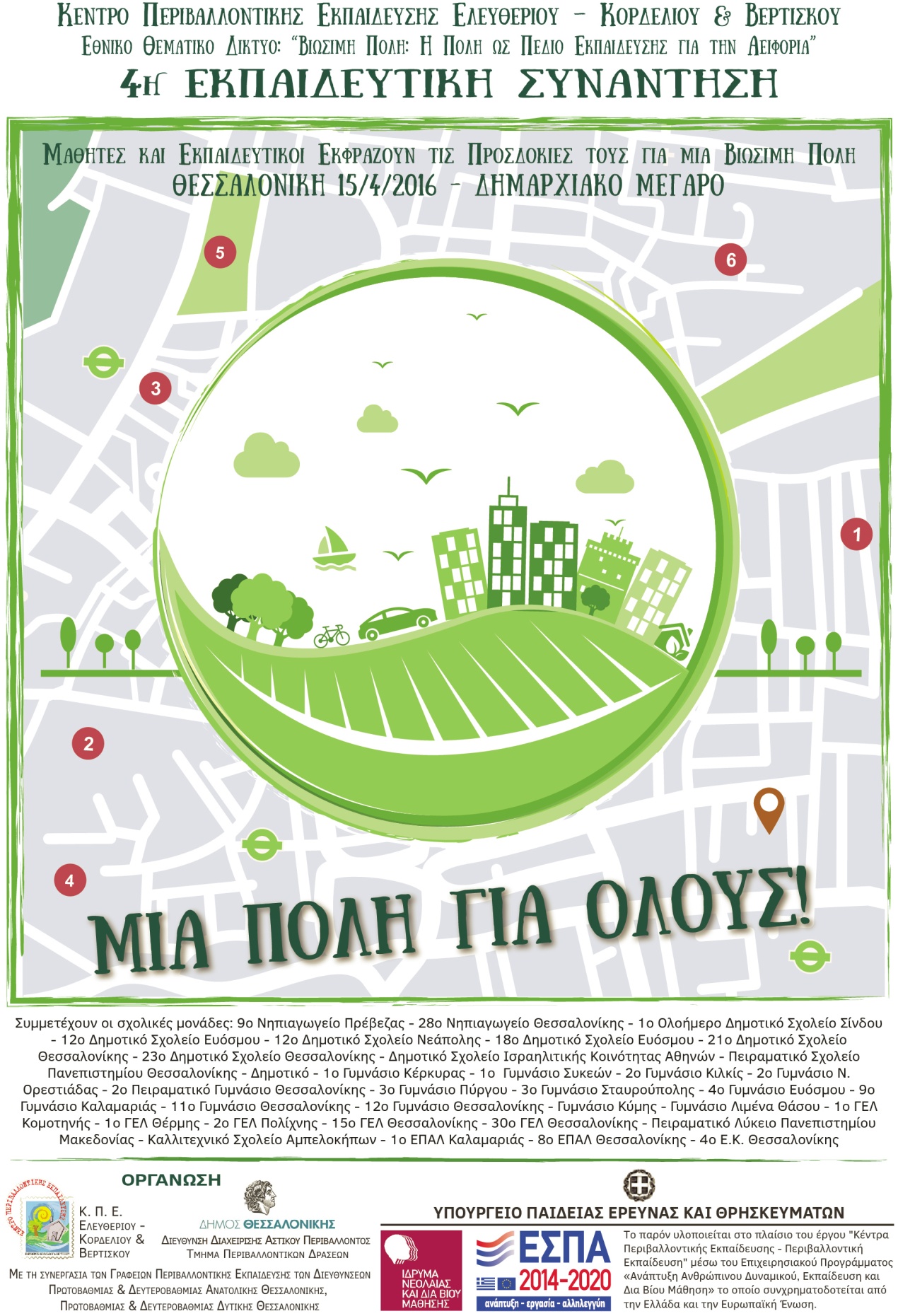 